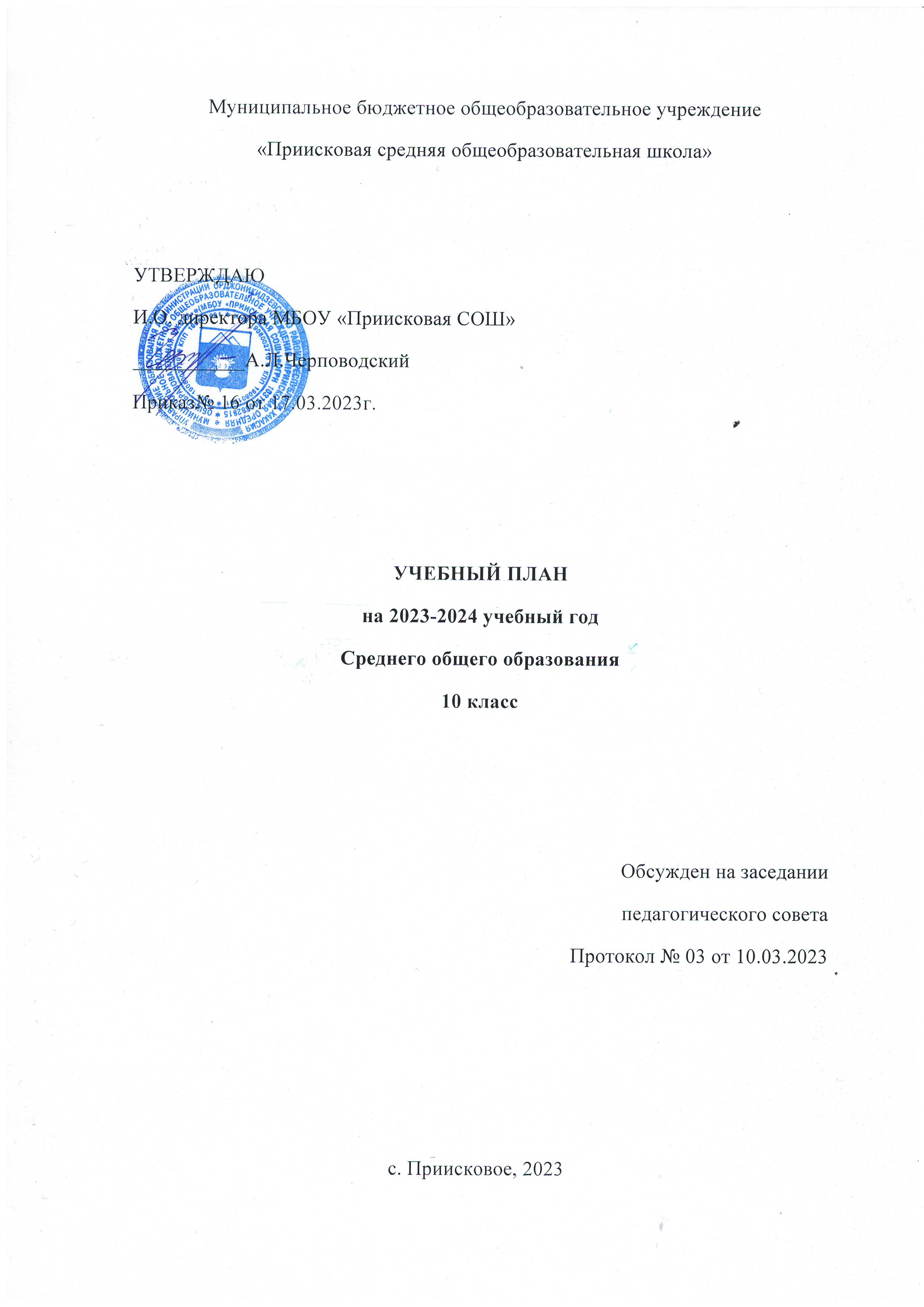 Пояснительная запискак учебному плануМБОУ «Приисковая СОШ»на 2023-2024 учебный годНормативная база для проектирования учебного плана Федеральный закон от 29 декабря 2012 г. № 273-Ф3 «Об образовании в Российской Федерации»;Приказ Министерства образования РФ от 17 декабря 2010 г. №	1897 «Об утверждении и введении в действие Федерального государственного образовательного стандарта основного общего образования»; Санитарно-эпидемиологические правила и нормативы (СанПиН 2.4.2.2821-10), утвержденные Постановлением Главного санитарного врача РФ от 29.12.2011 года; Инструктивно-методическое письмо МО и Н РФ «Об организации внеурочной деятельности при введении Федерального государственного образовательного стандарта общего образования» (от 12.05.2011 № 03296);Федеральный закон от 24.09.2022г. №371-ФЗ «О внесении изменений в Федеральный закон «Об образовании в Российской Федерации»» и ст.1 ФЗ «Об обязательных требованиях в РФ».- регионального уровня:Закон Республики Хакасия от 5 июля 2013г. №60-ЗРХ «Об образовании в республике Хакасия.- уровня образовательного учреждения:Устав МБОУ «Приисковая СОШ»;Основная образовательная программа среднего общего образования МБОУ «Приисковая СОШ» (Приказ №38 от 25.08.2020);Программа развития МБОУ «Приисковая СОШ» на 2023-2026гг».II. Структура и состав обязательной части учебного планаУчебный план 10 класса МБОУ «Приисковая СОШ» является способом реализации Основной образовательной программы среднего общего образования (ООП СОО) в соответствии с требованиями ФГОС. А также определяет максимальный объём учебной нагрузки учащихся, состав учебных предметов и направлений внеурочной деятельности, распределяет учебное время, отводимое на освоение содержания образования по классам и учебным предметам.Учебный план состоит из обязательной части и части, формируемой участниками образовательных отношений, включающей внеурочную деятельность, осуществляемые во второй половине дня.Обязательная частьучебного плана определяет состав учебных предметов обязательных предметных областей и учебное время, отводимое на их изучение.Часть учебного плана, формируемая участниками образовательных отношений, определяет содержание образования, обеспечивающего реализациюинтересов и потребностей учащихся, их родителей (законных представителей),образовательного учреждения, учредителя образовательного учреждения (организации).III. Особенности части, формируемой участниками образовательных отношенийОбязательная часть учебного плана для учащихся 10 класса представлена следующими предметными областями («Русский язык и литература», «Иностранные языки», «Общественные науки», «Математика и информатика», «Естественные науки», «Физическая культура, и основы безопасности жизнедеятельности»), каждая из которых направлена на решение основных задач реализации содержания учебных предметов, входящих в их состав.Предметная область «Русский язык и литература» включает учебные предметы: русский язык (2 часа в неделю) и литература, на которую отводится 3 часа в неделю (слито с 9кл.). Эти предметы призваны содействовать становлению духовного мира обучающихся и формированию их потребности в саморазвитии и самосовершенствовании. Способствовать развитию у учащихся коммуникативных функций при изучении русского и иностранного языков.Предметная область «Иностранные языки» включает учебные предметы: иностранный язык/английский язык (3 часа в неделю), слито с 9 кл.. Иностранный язык способствует формированию умений общаться на иностранном языке с учетом речевых возможностей и потребностей школьников: коммуникативных умений в говорении, аудировании, чтении и письме, развитие личности ребенка, его речевых способностей, внимания, мышления, памяти и воображения; мотивации к дальнейшему овладению иностранным языком.Предметная область «Общественные науки» включает учебные предметы: история (2 часа в неделю). Изучение данного предмета направлено на воспитание учащихся в духе патриотизма, уважения к своему Отечеству — многонациональному Российскому государству; на развитие способности учащихся анализировать содержащуюся в различных источниках информацию о событиях и явлениях прошлого и настоящего, руководствуясь принципом историзма, в их динамике, взаимосвязи и взаимообусловленности; на формирование у школьников умений применять исторические знания для осмысления сущности современных общественных явлений, в общении с другими людьми в современном поликультурном, полиэтничном и многоконфессиональном обществе воспитание в соответствии с идеями взаимопонимания, толерантности и мира между людьми и народами, в духе демократических ценностей современного общества.Предметная область «Математика и информатика» включает учебные предметы: Математика: алгебра и начала математического анализа (2 часа в неделю, геометрия (2 часа в неделю). Математика направлена на интеллектуальное развитие учащихся, вооружение их конкретными математическими знаниями, необходимыми для применения в практической деятельности, изучения смежных дисциплин, продолжения образования, обучение школьников рациональным способам деятельности, современным технологиям получения и обработки информации. Для дополнительной подготовки учащихся 10 класса к сдаче ЕГЭ, введен 1 час в неделю из внеурочной деятельности.Предметная область «Физическая культура, и основы безопасности жизнедеятельности», включает учебные предметы: физическая культура, основы безопасности  жизнедеятельности.На изучение учебного предмета «Физическая культура» учебным планом предусмотрено 2 часа в неделю в 10 классе, введение третьего часа физической культуры продиктовано объективной необходимостью повышения роли физической культуры в воспитании современных школьников, укреплении их здоровья, увеличении объёма двигательной активности учащихся, развития их физических качеств и совершенствования физической подготовленности, привития навыков здорового образа жизни. Этот час добавлен из части формируемой участниками образовательных отношений, за счёт внеурочной деятельности. Физическая культура способствует формированию умений выполнять комплексы общеразвивающих, оздоровительных и корригирующих упражнений, в том числе подготовке к выполнению нормативов Всероссийского физкультурно-спортивного комплекса (ГТО).«ОБЖ»- всего на изучение – 68 часов в 10–11-м классах (2 часа в неделю).«Обществознание»(2 часа) представляет собой комплекс знаний, отражающих основные объекты изучения: общество и его основные сферы, положение человека в обществе, правовое регулирование общественных отношений. Помимо знаний, важным содержательными компонентами курса являются: социальные навыки, умения, совокупность моральных норм и гуманистических ценностей; правовые нормы, лежащие в основе правомерного поведения. Не менее важным элементом содержания учебного предмета «Обществознание» является опыт познавательной деятельности, включающий работу с адаптированными источниками социальной информации; решение познавательных и практических задач, отражающих типичные социальные ситуации; учебную коммуникацию, опыт проектной деятельности в учебном процессе и социальной практике.«Физика» (2 часа) как наука о наиболее общих законах природы, выступая в качестве учебного предмета в школе, вносит существенный вклад в систему знаний об окружающем мире. Она раскрывает роль науки в экономическом и культурном развитии общества, способствует формированию современного научного мировоззрения. Для решения задач формирования основ научного мировоззрения, развития интеллектуальных способностей и познавательных интересов школьников в процессе изучения физики основное внимание следует уделять не передаче суммы готовых знаний, а знакомству с методами научного познания окружающего мира, постановке проблем, требующих от учащихся самостоятельной деятельности по их разрешению.«Химия» (1 часа) вводится в учебный план, так как выбирая естественно-научное направление в профессиональной деятельности, сдавали «Химию» как предмет, необходимый при поступлении в учебное заведение.«Биология» (1 час): курс биологии на ступени основного общего образования направлен на формирование у учащихся представлений об отличительных особенностях живой природы, её многообразии и эволюции, человеке как биосоциальном существе. Программа составлена в соответствии с основным положениями системно-деятельностного подхода в обучении. Отбор содержания проведен с учетом культуросообразного подхода, в соответствии с которым учащиеся должны освоить содержание, значимое для формирования познавательной, нравственной и эстетической культуры, сохранения окружающей среды и собственного здоровья; для повседневной жизни и практической деятельности. «География» (1 час) География в основной школе — учебный предмет, формирующий у учащихся систему комплексных социально ориентированных знаний о Земле как планете людей, о закономерностях развития природы, размещении населения и хозяйства, об особенностях, о динамике и территориальных следствиях главных природных, экологических, социально-экономических и иных процессов, протекающих в географическом пространстве, проблемах взаимодействия общества и природы, об адаптации человека к географическим условиям проживания, о географических подходах к устойчивому развитию территорий.Предусмотрено выполнение обучающимися индивидуального(ых) проекта(ов). Индивидуальный проект (1час) представляет собой особую форму организации деятельности обучающихся (учебное исследование или учебный проект). В соответствии с ФГОС СОО «Индивидуальный проект выполняется обучающимся самостоятельно под руководством учителя (тьютора) по выбранной теме в рамках одного или нескольких изучаемых учебных предметов, курсов в любой избранной области деятельности: познавательной, практической, учебно-исследовательской, социальной, художественно-творческой, иной. Индивидуальный проект выполняется обучающимся в течение одного года или двух лет в рамках учебного времени, специально отведенного учебным планом, и должен быть представлен в виде завершённого учебного исследования или разработанного проекта: информационного, творческого, социального, прикладного, конструкторского, инженерного». Задача Индивидуального проекта - обеспечить обучающимся опыт конструирования социального выбора и прогнозирования личного успеха в интересующей сфере деятельности. 4. Внеурочная деятельность в 10 классе организуется по основным принципам: создание условий для становления устойчивой физически и духовно здоровой, творческой личности со сформированными ключевыми компетентностями, готовой войти в информационное сообщество, способной к самоопределению в обществе. Создание каждому участнику проекта ситуацию успеха. Внеурочная деятельность в 10 классе проводится совместно с 7, 8, 9 классами – на неё отводится 9 часов. IV. Режим работы МБОУ «Приисковая СОШ»Нагрузка равномерно распределяется в течение недели.Продолжительность учебного года в 10 классе - 34 недели. При составлении учебного плана образовательной организации элективные курсы учитываются при определении максимально допустимой аудиторной нагрузки учащихся согласно СанПиН 2.4.2.2821-10. Выбор элективных курсов определён исходя из существующих условий и образовательных запросов, обучающихся и их родителей.Учебный план обучения предусматривает временные параметры:2-летний срок освоения образовательных программ среднего общего образования для 10 класса;продолжительность урока в 10-м классе – 40 минут (п.10.9.СанПиН 2.4.2.2821-10);максимально допустимая нагрузка обучающихся (СанПиН 2.4.2.2821-10) – 10- класс – 34 часа;режим работы – пятидневная учебная неделя;домашние задания задаются обучающимся с учетом возможности их выполнения в следующих пределах: в 10-м – до 3,5 ч. (п.10.30.СанПиН 2.4.2.2821-10).V. Организация промежуточной и итоговой аттестацииПромежуточную аттестацию в МБОУ «Приисковая СОШ» в обязательном порядке проходят обучающиеся, осваивающие образовательную программу.Промежуточная аттестация в школе подразделяется на:годовую аттестацию – оценку качества усвоения обучающимися всего объёма содержания учебного предмета за учебный год;четвертную аттестацию – оценка качества усвоения обучающимися содержания какой-либо части (частей) темы (тем) конкретного учебного предмета по итогам учебного периода (четверти) на основании текущей аттестации;текущую аттестацию  - оценку качества усвоения содержания компонентов какой - либо части (темы) конкретного учебного предмета в процессе его изучения обучающимися по результатам проверки (проверок).Формы проведения и учебные предметычетвертной (полугодовой)  аттестации обучающихсяФормы проведения и учебные предметы годовой  аттестации обучающихсяПриложение 1Учебный план(годовой) МБОУ «Приисковая СОШ»СРЕДНЕЕ ОБЩЕЕ ОБРАЗОВАНИЕ (по ФГОС СОО)2023-2024 учебный год10 класс№п/пНаправленияНазваниеКол-вочасовФИОучителя1Занятия, направленные на удовлетворение интересов и потребностей обучающихся в творческом и физическом развитии, помощь в самореализации способностей и талантов«Волейбол»2Хотькин С.П.2Занятия, связаные с реализацией особых интеллектуальных и социокультурных  потребностей обучающихся«Математика для всех»1Смаль О.В.3Занятия, направленные на удовлетворение интересов и потребностей обучающихся в творческом и физическом развитии, помощь в самореализации способностей и талантов«Клуб юных журналистов»1Григорьева О.В.4Занятия, направленные на удовлетворение профориентационных интересов и потребностей обучающихся«Найди себя»1Корзунова Н.В.5Занятия, направленные на удовлетворение интересов и потребностей обучающихся в творческом и физическом развитии, помощь в самореализации способностей и талантов«Творческая мастерская1Корзунова Н.В.6Информационно-просветительские занятия патриотической, нравственной и экологической направленности«Первая помощь, основы преподавания первой помощи, основы ухода за больным»1Корзунова Н.В.7Информационно-просветительские занятия патриотической, нравственной и экологической направленности«Начальная военная подготовка»1Хотькин С.П.8Занятия, связаные с реализацией особых интеллектуальных и социокультурных  потребностей обучающихся«Финансовая грамотность»1Пономаренко Ю.А.ИтогоИтогоИтого910клРусскийязыкКонтрольная работа в форме тестов, диктантов с грамматическим заданием. 10клЛитератураСочинение10клИностранныйязык (английский язык)Контрольнаяработа10клМатематикаКонтрольнаяработа10клИсторияТестоваяработа10клОбществознание. Тестовая работа в форме ГИА10клГеографияТестоваяработа10клФизикаКонтрольнаяработа10клХимияКонтрольнаяработа10клБиологияКонтрольнаяработа10клОсновыбезопасностижизнедеятельностиТестоваяработа10клФизическаякультураСдача норм ГТО. Обучающиеся, освобожденные от практических занятий, выполняют  тестовую работу.10клРусскийязыкСочинение10клОбществознаниеТестовая работа в формате ЕГЭ10клМатематикаКонтрольная работа в  формате ЕГЭПредметная областьПредмет Предмет Количество часов в неделюКоличество часов за годОбязательная частьОбязательная частьОбязательная частьОбязательная частьОбязательная частьРусский язык и литератураРусский языкРусский язык268Русский язык и литератураЛитератураЛитература3 слито с 9 кл.102Иностранные языки Английский язык Английский язык3 слито с 9 кл.102Общественные наукиИсторияИстория268Общественные наукиГеографияГеография134Общественные наукиОбществознаниеОбществознание268Общественные наукиФизикаФизика268Общественные наукиХимияХимия134Общественные наукиБиологияБиология134Математика и информатикаАлгебра и начала математического анализаАлгебра и начала математического анализа268Математика и информатикаГеометрияГеометрия268Математика и информатикаИнформатика Информатика 1 слито с 9 кл.34Физическая культура, и основы безопасности жизнедеятельностиФизическая культураФизическая культура2 слито с 9 кл.68Физическая культура, и основы безопасности жизнедеятельностиОсновы безопасности  жизнедеятельностиОсновы безопасности  жизнедеятельности2 слито с 9 кл.68Индивидуальный проектИндивидуальный проектИндивидуальный проект134Всего:Всего:Всего:28952Итого:28952Предельно допустимая аудиторная учебная нагрузка при 5-ти дневной учебной неделиПредельно допустимая аудиторная учебная нагрузка при 5-ти дневной учебной неделиПредельно допустимая аудиторная учебная нагрузка при 5-ти дневной учебной недели341156Внеурочная деятельностьВнеурочная деятельностьВнеурочная деятельностьВнеурочная деятельностьВнеурочная деятельностьЗанятия, направленные на удовлетворение интересов и потребностей обучающихся в творческом и физическом развитии, помощь в самореализации способностей и талантовЗанятия, направленные на удовлетворение интересов и потребностей обучающихся в творческом и физическом развитии, помощь в самореализации способностей и талантов«Волейбол»268Занятия, направленные на удовлетворение профориентационных интересов и потребностей обучающихсяЗанятия, направленные на удовлетворение профориентационных интересов и потребностей обучающихся«Найди себя»134Занятия, направленные на удовлетворение интересов и потребностей обучающихся в творческом и физическом развитии, помощь в самореализации способностей и талантовЗанятия, направленные на удовлетворение интересов и потребностей обучающихся в творческом и физическом развитии, помощь в самореализации способностей и талантов«Клуб юных журналистов»134Занятия, направленные на удовлетворение интересов и потребностей обучающихся в творческом и физическом развитии, помощь в самореализации способностей и талантовЗанятия, направленные на удовлетворение интересов и потребностей обучающихся в творческом и физическом развитии, помощь в самореализации способностей и талантов«Творческая мастерская»134Занятия, связаные с реализацией особых интеллектуальных и социокультурных  потребностей обучающихсяЗанятия, связаные с реализацией особых интеллектуальных и социокультурных  потребностей обучающихся«Математика для всех»134Занятия, связаные с реализацией особых интеллектуальных и социокультурных  потребностей обучающихсяЗанятия, связаные с реализацией особых интеллектуальных и социокультурных  потребностей обучающихся«Финансовая грамотность»134Информационно-просветительские занятия патриотической, нравственной и экологической направленностиИнформационно-просветительские занятия патриотической, нравственной и экологической направленности«Первая помощь, основы преподавания первой помощи, основы ухода за больным»134Информационно-просветительские занятия патриотической, нравственной и экологической направленностиИнформационно-просветительские занятия патриотической, нравственной и экологической направленности«Начальная военная подготовка»134Итого:Итого:Итого:9306